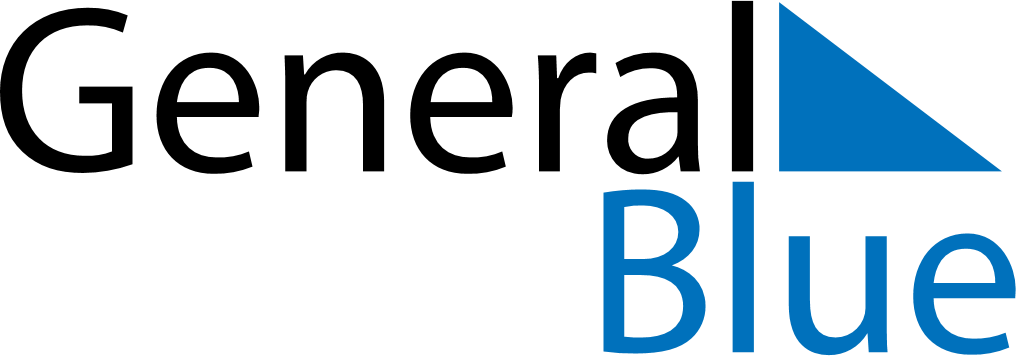 June 2024June 2024June 2024June 2024June 2024June 2024June 2024Varzea Grande, Mato Grosso, BrazilVarzea Grande, Mato Grosso, BrazilVarzea Grande, Mato Grosso, BrazilVarzea Grande, Mato Grosso, BrazilVarzea Grande, Mato Grosso, BrazilVarzea Grande, Mato Grosso, BrazilVarzea Grande, Mato Grosso, BrazilSundayMondayMondayTuesdayWednesdayThursdayFridaySaturday1Sunrise: 6:04 AMSunset: 5:20 PMDaylight: 11 hours and 15 minutes.23345678Sunrise: 6:05 AMSunset: 5:20 PMDaylight: 11 hours and 14 minutes.Sunrise: 6:05 AMSunset: 5:20 PMDaylight: 11 hours and 14 minutes.Sunrise: 6:05 AMSunset: 5:20 PMDaylight: 11 hours and 14 minutes.Sunrise: 6:05 AMSunset: 5:20 PMDaylight: 11 hours and 14 minutes.Sunrise: 6:06 AMSunset: 5:20 PMDaylight: 11 hours and 14 minutes.Sunrise: 6:06 AMSunset: 5:20 PMDaylight: 11 hours and 13 minutes.Sunrise: 6:06 AMSunset: 5:20 PMDaylight: 11 hours and 13 minutes.Sunrise: 6:06 AMSunset: 5:20 PMDaylight: 11 hours and 13 minutes.910101112131415Sunrise: 6:07 AMSunset: 5:20 PMDaylight: 11 hours and 13 minutes.Sunrise: 6:07 AMSunset: 5:20 PMDaylight: 11 hours and 12 minutes.Sunrise: 6:07 AMSunset: 5:20 PMDaylight: 11 hours and 12 minutes.Sunrise: 6:07 AMSunset: 5:20 PMDaylight: 11 hours and 12 minutes.Sunrise: 6:08 AMSunset: 5:20 PMDaylight: 11 hours and 12 minutes.Sunrise: 6:08 AMSunset: 5:20 PMDaylight: 11 hours and 12 minutes.Sunrise: 6:08 AMSunset: 5:20 PMDaylight: 11 hours and 12 minutes.Sunrise: 6:08 AMSunset: 5:21 PMDaylight: 11 hours and 12 minutes.1617171819202122Sunrise: 6:09 AMSunset: 5:21 PMDaylight: 11 hours and 12 minutes.Sunrise: 6:09 AMSunset: 5:21 PMDaylight: 11 hours and 11 minutes.Sunrise: 6:09 AMSunset: 5:21 PMDaylight: 11 hours and 11 minutes.Sunrise: 6:09 AMSunset: 5:21 PMDaylight: 11 hours and 11 minutes.Sunrise: 6:09 AMSunset: 5:21 PMDaylight: 11 hours and 11 minutes.Sunrise: 6:10 AMSunset: 5:22 PMDaylight: 11 hours and 11 minutes.Sunrise: 6:10 AMSunset: 5:22 PMDaylight: 11 hours and 11 minutes.Sunrise: 6:10 AMSunset: 5:22 PMDaylight: 11 hours and 11 minutes.2324242526272829Sunrise: 6:10 AMSunset: 5:22 PMDaylight: 11 hours and 11 minutes.Sunrise: 6:11 AMSunset: 5:22 PMDaylight: 11 hours and 11 minutes.Sunrise: 6:11 AMSunset: 5:22 PMDaylight: 11 hours and 11 minutes.Sunrise: 6:11 AMSunset: 5:23 PMDaylight: 11 hours and 11 minutes.Sunrise: 6:11 AMSunset: 5:23 PMDaylight: 11 hours and 12 minutes.Sunrise: 6:11 AMSunset: 5:23 PMDaylight: 11 hours and 12 minutes.Sunrise: 6:11 AMSunset: 5:23 PMDaylight: 11 hours and 12 minutes.Sunrise: 6:11 AMSunset: 5:24 PMDaylight: 11 hours and 12 minutes.30Sunrise: 6:11 AMSunset: 5:24 PMDaylight: 11 hours and 12 minutes.